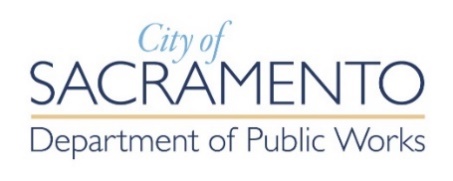 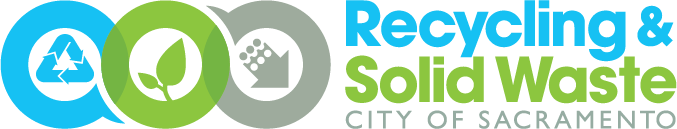 Special Event Waste Management Plan for 500+ Information on special event waste management and this form can be found on the Special Event Waste Management Requirements document provided by the City’s permitting office. Please complete and return this Waste Management Plan and provide all required documents at least 30 days before your event to Recycling and Solid Waste Division, Commercial Waste Compliance team at wastecompliance@cityofsacramento.org. Failure to submit a plan will delay the issuance of your special events permit. Waste services will be reviewed to ensure the amount of service complies with State and local laws, is sufficient to keep the event space clear of overflow and that containers for all required waste streams are easily accessible. City staff are happy to meet with organizers in advance of the waste plan submission to answer questions. Contact us at wastecompliance@cityofsacramento.org.GENERAL INFORMATION: 1. Event Details Event Name: Event Date(s): Estimated participants – include staff, vendors and attendees:         Describe event: 2. Contact Information At least one contact must be a person who will be at the event and have responsibility regarding waste services. The permit holder is ultimately responsible for all waste issues related to the event. Event Contact Name: Title: Email:                               Phone Number: Company Address: Will this contact be on-site managing waste issues for event? Yes    No  If No - provide secondary contact information of on-site waste manager: On-site Waste Manager Contact Name: Title: Email:                              Phone Number: Company Address: 3. 	Garbage and Recycling services are required at all events. Organics (food waste) is required if food will be sold, provided for free or allowed to be brought in. Will food be available at this event? Yes    No 4.	 If the event is at a City park and is less than 1,000 staff and attendees, are you planning to contract for additional garbage containers through Park Maintenance? Yes    No Note: Parks will only handle garbage. Recycling and organics may still need to be managed separately. 5.	 Is your business located where the event is taking place? Example – street closure for Oktoberfest.  Yes    No If YES do you plan to utilize the waste services at your business to handle additional waste generated by the event? Yes    No 		If Yes – the City will review your waste services to verify it is adequate for the event size. Provide Business Address: 6 .  Does this event occur in Old Sacramento, within the Downtown Sacramento Partnership area (K st, DOCO) or in coordination with the Sacramento Convention Center?  Yes    No 			If Yes – have you arranged any waste services through Old Sac, DSP or the Convention Center? Yes    No 		If Yes - Provide the name and number of your contact: If you answered yes to 5 or 6, skip to E – Certification. You can then submit the form. RSW will follow-up to confirm information and services. B. SERVICE OPTIONS:Please indicate the services options you are using for each waste stream.  Garbage and recycling services are required at all events.  Organics is required if food will be sold, provided for free or allowed to be brought to the event. Proof of service will be required for each option as part of the waste plan.LEVEL OF COLLECTION SERVICE AND CONTAINER COUNTThe following information should include the number of containers (boxes, wheelie bins, receptacles) that will be positioned in and around your event for attendee access. If you have bins (dumpsters) or roll-offs as part of the service, please provide and number and size for each waste stream.  Provide the number of each container type that will be placed throughout the event. Garbage, and recycling  containers must be co-located, placed next to each other.  Organics must be co-located with garbage, wherever food is provided or consumed. Garbage containers:  Recycling containers:  Organics containers:  If you are getting bin service (dumpsters) provide the number and size. Usually bins are sized in cubic yards – (CY). If you are using a hauler that provides one roll-off bin, 20 cubic yards or larger, and waste is separated in bags and placed in the one roll-off bin, provide the roll-off information in the garbage row.Garbage: Recycling: Organics: Waste Service Contact Information.  Based on the service options you selected. Please provide the corresponding contact information:  Private Franchise Hauler (Garbage, Recycle, and/or Organics) Waste Hauler: Representative Name:  Email:                             Phone Number: Third-Party (Recycle Only) Business Name: Representative Name:  Email:                             Phone Number: DIVERSION EFFORTSDescribe any efforts your event will be taking to reduce waste, increase diversion, and practice sustainability. CERTIFICATIONI certify that as the event permit holder and/or the one submitting this plan, I am responsible for:Arranging for collection services sufficient for the type and size of the eventPlacement of the containers at the event Event staffing to manage the wasteAll waste containers at the event must comply with the State’s signage and color mandates. Servicing containers during an event with sufficient frequency to avoid overflowing of containers.Replacing of container bags during the eventKeeping containers unobstructed for the franchised waste hauler to serviceRemoval of all containers following completion of the evenRegardless of who provides the container or waste services – signage is always required.   Yes    Event Contact Name: REQUIRED ATTACHMENTSPlease submit these attachments with the plan. Proof of ServiceProvide the proof of service for the options you have selected for garbage, recycling and organics in section B. Event MapProvide an event site map that shows where waste containers will be placed for the event, both receptacles for attendee use, and any bins or dumpsters. The map should include event details such as the food area and restrooms.  It can be the same map used for other permit requirements as long as it clearly shows where waste receptacles and bins will be. 	Please note: All waste containers at the event must comply with the State’s signage and color mandatesThe signs must indicate the type of material that is collected (ex. “Recycling”) and, either in text or graphics, the primary accepted materials and materials not accepted. The signs must follow the State-required container colors: black or gray for garbage, blue for recycling, and green or brown for organics.StreamService OptionProof of Service Garbage Hauler ServiceA signed service agreement/proof of arranged service with a commercial waste haulerGarbage City Parks Service Confirmation email or invoice from Youth Parks & Community Enrichment Department (YPCE) for additional trash service.Garbage Back-haul (only allowed if business is located at event site)Address of business and contact. (answer question A4)Recycle Hauler ServiceA signed service agreement/proof of arranged service with a commercial waste haulerRecycle Third-Party/Self-HaulConfirmation email, contract, or invoice from Third-party. Or if Self-Haul, email that includes name and location of the Recycling Center Recycle Back-haul (only allowed if business is located at event site)Address of business and contact. (answer question A4)Organics Hauler ServiceA signed service agreement/proof of arranged service with a commercial waste haulerOrganics Back-haul (only allowed if business is located at event site)Address of business and contact. (answer to question A4)Service ProviderDescriptionPrivate Franchise Hauler service  This is the most common option for event producers. Work with one of the franchised haulers that provide event services. The haulers can provide dumpsters as well as smaller containers to place within the event space. City Parks (Youth Parks & Community Engagement)  For smaller events (less than 1,000 participants), the Parks Department may provide additional trash service at a City Park. There is a fee, and the service must be arranged in advance. It is at YPCE’s discretion if they wish to offer the additional service.Third Pary/Self-haul Some organizations may collect and sort recycling for the CRV benefit. For events of 2000+, using an alternative service or self-hauling of recycling may require the organizers to track the weight of all the recycling they handle. Self-haul to a residence is never allowed. Back-haul Back-hauling of garbage, recycling, or organics will only be allowed under controlled circumstances. Examples would include an event where a business that is producing the event is also located at the site, such as and Octoberfest or St. Patrick’s Day event at a restaurant and the adjoining street is closed. Back-haul to a residence is never allowed. Service ProviderDescriptionPrivate Franchise Hauler service  A signed service agreement/proof of arranged service with a commercial waste haulerCity Parks (Youth Parks & Community Engagement)   Confirmation email or invoice from YPCE (City Parks) for additional trash service.Third-Party Recycling Service/Self-haul  Confirmation email, contract, or invoice from Third-party. Or if Self-Haul, email that includes name and location of the Recycling CenterBack-haul  Address of business and contact. (answer question A4)